Муниципальное бюджетное дошкольное образовательное учреждениедетский сад № 2 «Гнездышко»ПРИНЯТООбщим собранием«___»__________2013 г.УТВЕРЖДАЮЗаведующий_______ О.А.Плаксина«___»________ 2013г.ИНСТРУКЦИЯ №ПО ОХРАНЕ ТРУДАПРИ ИСПОЛЬЗОВАНИИ ХОЛОДИЛЬНОГО ОБОРУДОВАНИЯг.Бор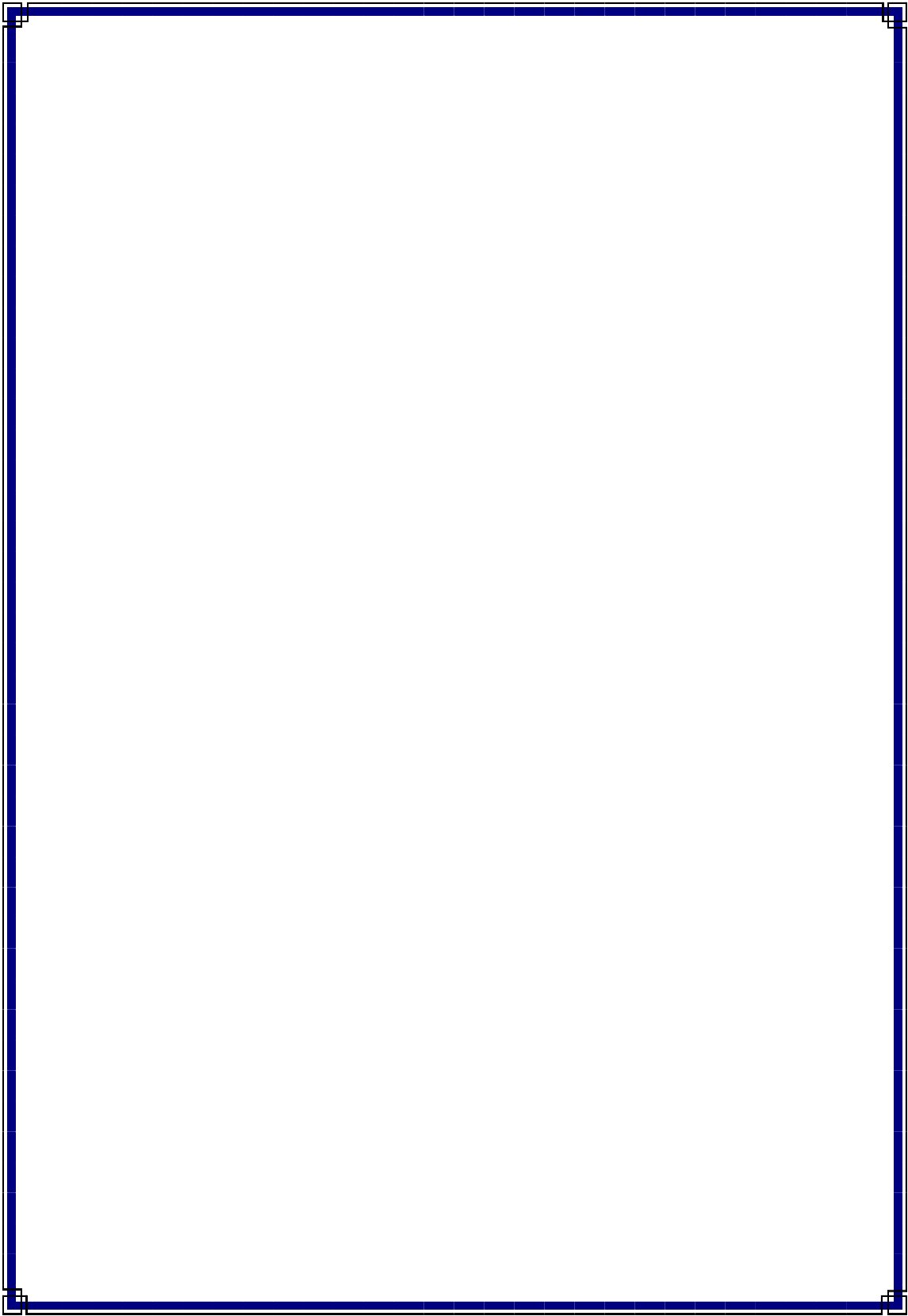 1. Общие требования безопасности1.1. Во избежание травм и поражения электрическим током к работе пообслуживанию холодильного оборудования допускаются лица, знающиеустройство и правила безопасной эксплуатации, прошедшие инструктаж потехнике безопасности.1.2. При эксплуатации холодильного оборудования соблюдать общие правилаэлектробезопасности при пользовании электрическими приборами.1.3. К основному опасному фактору при обслуживании холодильногооборудования относится поражение электрическим током.2. Требования охраны труда перед работой2.1. прежде чем включать в работу холодильник, необходимо:- вымыть холодильник внутри и снаружи мыльно-содовым раствором, затемчистой водой, насухо вытереть мягкой тканью, холодильник тщательнопроветрить; не допускается использовать для мойки холодильника абразивныепасты, порошки и моющие средства, содержащие кислоты, растворители, а такжесредства для мытья посуды.- перед подключением холодильника к электрической сети визуальнопроверить отсутствие повреждений шнура и вилки, замеченные недостаткидолжны быть устранены механиком сервисной службы.2.2. Запрещается устанавливать холодильник в нишу, для свободнойциркуляции воздуха необходимо оставлять пространство от стен не менее 5 см.Установить холодильник в сухом, хорошо проветриваемом помещении, в месте,недоступном для прямых солнечных лучей, на расстоянии не менее 50 см донагревательных приборов.3. Требования безопасности во время работы3.1. Загрузку продуктов в холодильник следует производить не ранее чемчерез час с момента подключения его к электрической сети.3.2. Размещение, хранение, замораживание продуктов осуществлять согласнорекомендациям руководства по эксплуатации холодильника (холодильногошкафа, камеры).3.3. Если в процессе работы в морозильной камере образовался плотныйснеговой покров более 3 мм и если его нельзя удалить деревянной илипластмассовой лопаткой, входящей в состав комплекта поставки, то холодильникследует отключить для размораживания и уборки. Толстый снеговой покровпрепятствует передаче холода продуктам, увеличивая время охлаждения иснижая качество продуктов, повышает расход электроэнергии. Запрещаетсяприменять для удаления снегового покрова металлические предметы.3.4. Размораживание холодильной камеры происходит автоматически – впроцессе работы на задней стенке камеры образуется иней, который послеотключения компрессора превращается в капли воды. Талая вода стекает в лотокслива, по трубке попадает в сосуд на компрессоре и испаряется. Необходимопериодически следить за тем, чтобы вода без препятствий стекала в сосуд.Эксплуатация холодильника с засоренной системой отвода талой воды недопускается. При обнаружении воды под холодильником следует установитьпричину ее появления (сдвинулась емкость для сбора талой воды) и устранить,так как это может послужить причиной травмирования и поражения током.3.5. В процессе работы холодильника могут быть слышны:- щелчки срабатывания датчиков реле температуры;- журчание хладагента, циркулирующего по трубкам;- легкие потрескивания при замерзании капель воды на задней стенкехолодильной камеры.Данные звуки носят функциональный характер и не влияют на работухолодильника.3.6. Чтобы продукты сохранили аромат, цвет, влагу и свежесть, хранить их вупаковке или в плотно закрытой посуде.3.7. Рекомендуется два раза в год проводить уборку задней частихолодильного оборудования от пыли с помощью пылесоса.4. Требования безопасности при отключении4.1. Отключать холодильник от электрической сети, вынув вилку из розетки,при:- перестановке его на другое место;- мытье пола под ним;- размораживании и уборке холодильника;- замене лампы освещения холодильной камеры;- перепадах и отключении напряжения в электрической сети;- устранении неисправностей;- выполнении операций, связанных с обслуживанием холодильника.4.2. Запрещается:- при включенном в электрическую сеть холодильнике одновременноприкасаться к холодильнику и устройствам, имеющим естественное заземление(радиаторы отопления, водопроводные трубы, мойки и т.п.);- ремонтировать и мыть включенный в сеть холодильник;- подключать холодильник к электрической сети, которая имеет неисправнуюзащиту от токовых перегрузок;- использовать для подключения холодильника к электрической сетипереходники, многополюсные розетки и удлинительные шнуры;- хранить в холодильнике взрывоопасные вещества;- хранить в морозильной камере стеклянные емкости с замерзающимижидкостями и газированные напитки в закупоренных сосудах, так как онивзрывоопасны;- эксплуатировать холодильник при отсутствии емкости для сбора талой воды;- устанавливать в холодильник лампу освещения мощностью более 15 Вт;- проводить замену элементов электропроводки специалисту, не имеющему нато разрешения.Инструкцию составила заведующаяМБДОУ детский сад № 2 «Гнездышко»_____________/О.А.Плаксина /С инструкцией ознакомлен(а):Ф.И.О.ДатаПодпись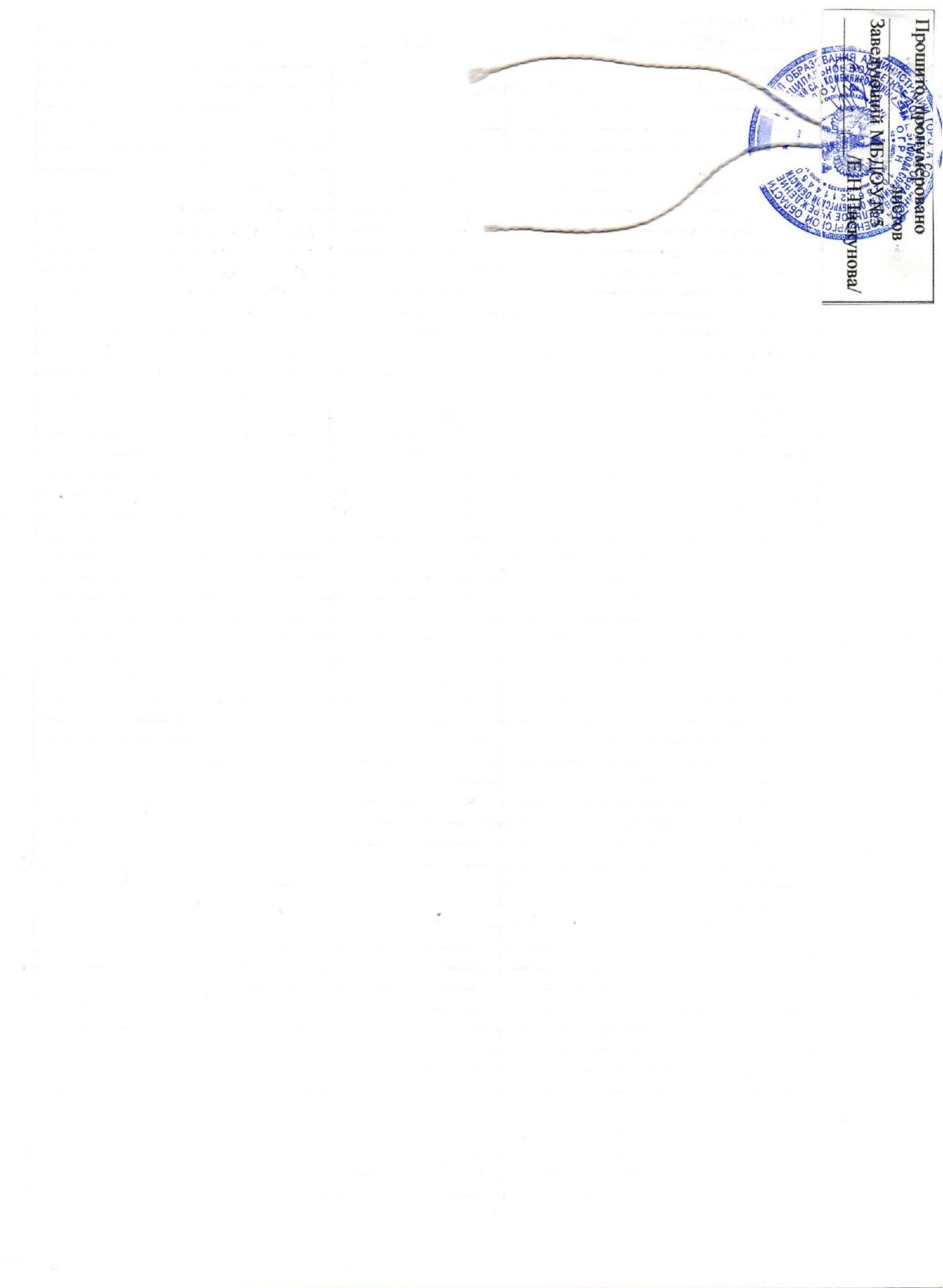 